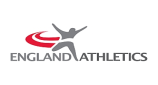 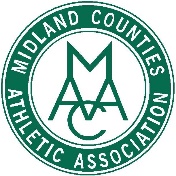 A new event taking place Before the 12 & 6 Stage Road RelaysMIDLAND U15/17 5km Championship Challenge & Open RaceSutton Park, Sutton ColdfieldSaturday 25th March 2017 Start Time 11.15am Midland Medals to the first 3 Midland eligible individuals in each age groupThe Championship Challenge Plaque to first individual in each age group (Male/Female)NOTE: No Team awards unless entries from clubs are significant to warrant it.A measured single lap road course in Sutton Park.All age groups can enter the Open event (U13 & Senior No Awards)Non-midland qualified athletes as well as the above age groups.Further details on the Midland Counties website www.midlandathletics.org.uk 